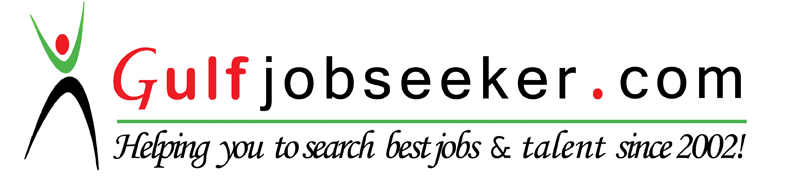 Whats app  Mobile:+971504753686 Gulfjobseeker.com CV No:259287E-mail: gulfjobseeker@gmail.comAccomplished IT Professional/System Engineer/ Administrator with 6 years of experience in managing server infrastructure and data-center operations .Effectively plan, install, configure and optimize the IT infrastructure to consistently achieve high availability and performance.
Proven ability to create and deliver solutions tied to business growth, organizational development and systems/network optimization. Skilled problem identifier and troubleshooter comfortable managing systems, projects and teams in a range of IT environments.

IT Skills: 
NOC Administration, Microsoft Server -2012, Microsoft Exchange Server -2013,TCP/IP, DNS ,DHCP, Active directory, IIS, FTP, FSRM, Windows firewall, RDS, Hyper -V, WDS, Printer Server, Wireless LAN Services,VPN,IPV4,IPV6,LAN
Cisco TechnologyGSM(NSS,MSC,VLR,VHR,AC,EIR,BSS,BSC,BTS,NMS).
Motorola Wi-Max NMS.
Knowledge of Windows operating systems for servers and workstations. 
IT Management (Operation and Maintenance of Application and System Software’s, MS Office), VMware.My Core Principles: Honest, always is truthful, open minded and Practice what I say, live up to the highest standard of fairness and moral code. I want to seek new opportunities to learn, to improve, to teach and to increase value.
Professional Experience:With Corvit Systems as IT System Engineer  from Jan 2013 to date to Jan 2016
Job Profile:
Installing and Configuring Windows Server 2012 and Windows OS 2008   
Designing and Implementing a Network Infrastructure 
Installing and administration of Active directory 
Creating and Managing group policies
Configuring DNS,DHCP,FTP server,RDS, Printer server,WDS,FSRM
Implementing Windows server backup and data recovery
Installing ,Configuring  and Managing Microsoft Exchange Server-2013
Providing network analysis, software installation and user assistance and user documentation
Monitoring all aspects of  Systems, facilities infrastructure and Network connectivity troubleshooting .

With National Highway Authority (Pakistan Revenue Automation PVT Limited), as Network Engineer from Jan 2012 to Sep 2012
Job Profile: 
Providing technical operation support for Network Communications inclusive of maintenance, identification, diagnosis, authentication administration, software upgrades, routine hardware configuration and maintaining comprehensive documentation for all implemented network.

With Eltek Valere PVT LTD, Islamabad as NOC Executive from Jun 2009 to Sep 2011
Job Profile: 
Operating and monitoring the Motorola/NSN EMS Network system for Wi-tribe Wi-max project inclusive of supervising the network, monitoring the alarm system, fault management and maintaining network infrastructure (LAN). 
Providing network analysis, software installation and user assistance and user documentation. Coordinating with field staff responsible for operations and maintenance.
Conducting system health checks and ensuring abnormalities are communicated to concerned departments for resolution.
Monitoring all aspects of the network system inclusive of troubleshooting and providing outbound communications. 
Managing service requests via online ticket tracking system and preparing shift handover reports. 
Managing mail administration inclusive of setup, maintenance and accompanying support.

With Techno Education PVT LTD, Islamabad as Network Administrator from Jan 2009 to May 2009
Job Profile: 
Installing workstations and printers on the LAN according to schedule or as requested 
Ensuring the effective labeling of cables and documentation arising thereof.
Administering and maintaining network infrastructure in the office (LAN) and providing operational support for the maintenance of the network systems.
Maintaining computer equipment inclusive of interaction with vendors to prepare and administer equipment maintenance agreements, reporting equipment problems and placing service calls for repairs.
Preparing network performance reports. 
Monitoring network devices like routers, servers, switches.
Maintaining standards adopted by the PVTC (Pearson IT Test Administration).

Education and IT Professional Training Certificates:
B.S in Computer Sciences from the Institute Of Business Management Sciences and Computer Science Agriculture University Peshawar KPK Pakistan - 2008
Microsoft Certified Solution Expert-Server Infrastructure (MCSE)-2012
Microsoft Exchange Server-2013
Pearson Certified IT Test Administrator (PVTC) 